XXI Российская научная конференция школьников «Открытие»Секция историиДеятельность первых молодежных организаций XX века в России и СССР.Исследовательская работа                                                                                                                     Автор - Смирнова Полина Алексеевна                                                                                                                     Обучающаяся 10 класса                                                                                                                     Средней школы №2                                                                                                                     г. Ярославля                                                                            Научный руководитель –                                                                                    Королева   Татьяна Юрьевна,                                                                                                  учитель истории и обществознания                         Ярославль, 2018       Оглавление:Введение: цели, задачи, актуальность исследовательской работы…………………………………………………………………………………3Глава 1.История возникновения молодежных организаций в России (СССР) в начале XX века. Сравнительная характеристика…………………………………………………………………Глава 2.Создание молодежных организаций в Заволжском районе г. Ярославля………………………………………………………. Заключение. Проблемы создания детских организаций в современной России на основе скаутского, пионерского и комсомольского движения………………………………………………….Введение 	  Учась в школе, ежедневно приходиться сталкиваться с тем, что молодое поколение растет в среде, где такие понятия как Родина, патриотизм, гражданская позиция стали не важны. Среди учеников нашей школы очень много грамотных, знающих талантливых детей. Однако нельзя заметить, что ценности молодых людей значимо изменились. Отчетливо видно преобладание в подростковой среде материальных благ над духовными. Несмотря на то, что общество развивается, появляются новые технологии и гаджеты, у подростков заметно падает интерес к учению, труду, появляется агрессивность и отвержение многовековых традиций. Эти процессы привели меня к мысли о проведение диагностического исследования в режиме мониторинга по проблеме патриотического воспитания моих сверстников (приложение1).
   Первоначальные сборы информации дал возможность акцентировать внимание на определенных вопросах нравственно – патриотического воспитания учащихся, наиболее актуальных, на мой взгляд, для подросткового возраста. Анализ полученных данных первого этапа позволил нам сформулировать вопросы анкет для учащихся. Вторым этапом диагностического исследования в режиме мониторинга стало проведение анкетирования среди учащихся и родителей школьников (приложение ). Анкетирование показало, что большинство подростков относятся к своему отечеству равнодушно. О существовании скаутских отрядов, пионерской и комсомольской организаций зрелое представление имеют только те подростки, которые интересуются советской историей. На вопрос о современных молодежных организациях России, подавляющее большинство – 70% назвали движение волонтерские движения. Однако о целях, задачах и их деятельности ответов получено не было. Лишь немногие (около 10%) опрошенные смогли назвать РСМ, «Молодая Гвардия» Молодой Ярославль. Анализируя деятельность первых молодежных организаций, я выявила  очень серьезную проблему современного общества: дети нашего поколения совершенно забыли о том, что такое труд и дисциплина. Я считаю, что возрождение массовых молодежных организаций с четкими целями, задачами и установками поможет возродить позитивную активность молодого поколения.Моя исследовательская работа посвящена изучению истории первого скаутского движения, пионерской и комсомольской организации в России и СССР и в Заволжском районе г. Ярославля. Исследование скаутского движения, пионерской и комсомольской организаций может охватывать самый широкий круг вопросов. Я остановилась на исследовании деятельности первых молодёжных организаций, а также сравнила их цели, задачи. Данное исследование началось с того, что в школьном музее я увидела атрибуты пионерской организации (горн, флаг, галстук) и комсомольской (устав, значки), которые привлекли моё внимание. Дальше я стала изучать воспоминания первых пионеров Заволжского района (они хранятся в нашем школьном музее). В автобиографиях тверицких пионеров мне встретились упоминания о том, что сначала они были скаутами. Вслед за этим, я начала изучать материал о скаутском движении. Цель  моей работы- изучить деятельность первых молодёжных организаций (скауты, пионеры) их роль в становлении советского общества. В настоящее время эта тема актуальна, так как в современной России, на мой взгляд, нет массовых молодёжных организаций, в которых дети и подростки занимались делом, приносящим пользу, в которой они могли бы реализовать себя как личность. Для изучения проблемы, я поставила для себя ряд задач:- изучить историю создания молодёжных организаций в России и СССР;
- собрать материалы о том, чем занимались скауты, пионеры;
- по воспоминаниям и письмам пионеров  20-ых годов проанализировать и сравнить деятельность первых молодёжных организаций;- провести анкетирование различных социальных групп по изучаемой теме.Объект исследования: молодежные и детские организации в России и СССР.Предмет исследования: история создания, деятельность молодежных организаций в России и СССР, их роль в становлении личности.Методы исследования: анализ, синтез, опрос, описание, сравнение.  Глава I. История возникновения молодежных организаций в России (СССР) в начале XX века. Сравнительная характеристика.
Скаутизм – это добровольное негосударственное, неполитическое воспитательное движение, открытое для всех молодых людей, независимо от их социального происхождения и вероисповедания. Основная цель этого движения – содействия развитию интеллектуального, общественного и духовного потенциала молодых людей, становлению их как личностей и граждан. Скаутизм, прежде всего, ориентирован на личность ребёнка, а зачем уже на деятельность международных организаций скаутского братства. Основные цели скаутов зафиксированы в трёх принципах: 
1. Долг перед Богом – приверженность духовным ценностям и верность религии, исповедуемой данной нации (скаут не может быть атеистом)
2. Долг перед другими – верность своей стране в гармонии с развитием мира, долг перед собой складывается их двух обязанностей: 1–я – каждый скаут должен поразить зло в себе; 2-ая – скаут ответственен за развитие своих возможностей и способностей. На этих принципах построено торжественное обещание и законы скаутов, среди которых так преданность родителям, честность, вежливость, скромность, доброе отношение к животным и природе. В России скаутские организации появились в 1909 (1908) году в Царском Селе, Санкт Петербурге, Батуми(1). Они были построены на основе системы Баден – Пауэлла с учетом национальной специфики. В отряды входили в основном мальчики из семей военных, служащих, предпринимателей. Преобладала военная подготовка разведчиков. Идею создания детской организации поддержал Николай II. Основателем российского скаутского движения был полковник О.П. Пантюхов. При его содействии было создано Всероссийское общество содействия мальчикам – разведчикам («Русский скаут»). Основная цель общества – сплочение взрослых энтузиастов скаутинга для содействия нравственному и физическому развитию юношества и воспитание достойных граждан. Первый скаутский костер был зажжен 30 апреля 1909 года. После этого «разведчество» в России начинает активно развиваться. В 1915 г. В Киеве был создан первый в России отряд юных разведчиц (герлскаутов). К 1917 года насчитывалось 50 тысяч в 143 городах(2).
Скаутизм был общественно значимым движением, воспитывал в подростках положительные черты личности, гуманность, милосердие, рыцарство, формировал у них потребность, в самосовершенствовании.  
В русском скаутизме определились  3 основные направления:Главное внимание уделялось военной и спортивной подготовке, оказанию помощи солдатам и раненым.Стремление создать политизированную детскую организацию для воспитания подростков в духе верноподданности. Религиозности, патриотизма.Воспитание на гуманистических идеалах.В 1915 г. В Санкт-Петербурге шел 1-й Всероссийский съезд инструкторов скаутинга. На нем были приняты Торжественное обещание, молитва, законы, заповеди, обычаи, ритуальная сказка(3). Возникновение  скаутизма было связано с потребностью общества в создании его идеалами. Во время англо бурской войны (1899-1902) Банден Пауэлл организовал отряд из мальчиков, которые с удовольствием выполняли обязанности наблюдателей и посыльных, проявляя смелость находчивость и изобретательность. Успешная деятельность этого отряда, а так же популярность учебника Баден Пауэлл послужили импульсом к созданию детского объединения. В 1907 о. Браунси. Баден Пауэлл организовал первый скаутский лагерь для 20 мальчиков. Более 100 лет Всемирная организация скаутского движения осуществляет свою деятельность по специальным программам, охватывающие актуальные проблемы детства: права ребёнка, детское здоровье, профилактика наркомании, экология и защита окружающей среды, воспитание в духе мира, молодёжная безработица, социальная реабилитация, профессиональное мастерство, ликвидация безграмотности, образование для развития, семейное воспитание, работа с семьями беженцев и др… Призыв скаутов «Будь готов!» и отзыв «Всегда готов», заимствованные впоследствии пионерами, отражают готовность скаутами совершать добрые дела); долг перед собой складывается из двух обязанностей: первая- каждый скаут должен поразить зло в самом себе, подобно тому как Св. Георгий Победоносец ( считается покровителем мирового скаутского движения) поражает зло в мире; вторая – скаут ответственен за развитие своих возможностей и способностей на этих принципах построено торжественное обещание и законы скаутов, среди которых, кроме верности долгу перед Богом и Родиной, выделяется преданность родителям, честность, вежливость, бережливость, трудолюбие, скромность, доброе отношение к животным, природе. Скаутинг способствует развитию ответственного поведения как в малой группе, так и в общества в целом. Объединение детей осуществляется через систему патрулей – группы, в каждой из которых от 5 до 9 участников во главе с патрульными. Члены группы выполняют обязанности летописца, завхоза, медбрата и т.п. Атмосфера дружбы и сотрудничества, заботы друг о друге создают идеальные условия для воспитания демократических навыков и гражданской ответственности. Скаутизм часто рассматривают как успешную подготовку лидеров, так как скаутская система воспитания помогает детям проявить свои организационные способности, например в США 75% парламента(начало 90-х годов 20 века) и все президенты (кроме Р. Рейгана) были скаутами, творческое общение с природой в лагерях и походах способствует экологическому воспитанию.  
После Октябрьской революции в скаутском движении произошел идейный и организационный раскол. Значительная часть юных разведчиков сражалась в рядах белогвардейцев. В армиях Колчака и Деникина назначались специальные лица, ответственные за работу со скаутами. Однако немало подростков воевало и в Красной Армии. Осенью 1917 г. На съезде Всеобуча было принято решение создать на базе оставшихся скаутских отрядов организацию юных коммунистов (юки), то есть соединить скаутизм с революционной идеологией. Скаутские отряды с красными галстуками были созданы, в том числе и в Ярославле. Однако комсомол, видя в скаутах своих соперников, резко отрицательно относился ко всем этим формам, и уже единого руководящего центра. Особенно усилились гонения на скатов в 1922 году, когда было принято решение о создании детской коммунистической организации, перенявшей ряд форм и методов скаутизма. В 1923 году скаутизм был объявлен реакционным, буржуазным, монархическим, его деятельность запрещена. С ребят – скаутов срывали символику, «прорабатывали» на собраниях; пионеры избивали их и доносили на них в ОГПУ. Подпольные скауты продолжали поддерживать отношения со скаутами эмиграции и О.И. Пантюховым примерно до 1927 года(4).Скаутинг не признавался или по ряду причин, одной из которых стала духовность. Первый принцип Скаутского движения – «Долг перед Богом» - говорит о приверженности духовным принципам, верности религии, которая их выражает. Религия в скаутском воспитании играет огромную роль, а, как известно, в то время на территории нашей страны она была запрещена.  Новой власти было необходимо воспитывать молодежь в духе коммунистической идеологии, подготавливать будущих членов ком. Партии. С этой целью советское правительство под контролем РКП(б) создает альтернативные  скаутскому движению     комсомольскую и пионерскую организации.                      Всесоюзный ленинский коммунистический союз молодёжи (ВЛКСМ) или Комсомол (сокращение от Коммунистический союз молодёжи), полное наименование — молодёжная организация Коммунистической партии Советского Союза. Была создана как Российский коммунистический союз молодёжи (РКСМ) 29 октября 1918 года; в 1924 году РКСМ было присвоено имя В. И. Ленина — Российский ленинский коммунистический союз молодёжи (РЛКСМ). После образования в 1922 году Союза ССР в марте 1926 года РЛКСМ был переименован во Всесоюзный ленинский коммунистический союз молодёжи (ВЛКСМ). (5)Членами ВЛКСМ могли стать молодые люди от 14 до 28 лет. На практике подростки редко входили в Союз. Комсомолец – это отличник в учебе, активист. Он обязательно посещает военно-патриотические кружки. Желательно, чтобы кандидат прошел всю идеологическую цепочку «октябренок – пионер – комсомолец». Естественно, должны быть только положительные характеристики.  Обязательно, чтобы кандидата кто-либо рекомендовал. Это может сделать либо уважаемый коммунист, либо пара других комсомольцев со стражем не менее 10 месяцев. Знания. Перед принятием проводился мини-экзамен. Вопросы, конечно, были всем известны в то время: про генеральных секретарей ЦК КПСС, связанные с историей и орденами ВЛКСМ, про первых секретарей организации и т. д. Если всё – таки заявление было принято, назначали собеседование с комитетом комсомола (советом комсоргов). Чтобы пройти собеседование, нужно было выучить устав ВЛКСМ, именно ключевых вождей комсомола и партии, важные даты  и самое главное - ответить на вопрос: «Почему ты хочешь стать комсомольцем?»Пионеры. Осенью 1918 года была создана детская организация юных коммунистов (ЮКов), но уже через год оказалась распущена (6). В ноябре 1921 года было принято решение о создании всероссийской детской организации. Несколько месяцев в Москве действовали детские группы, в ходе эксперимента были разработаны пионерские символы и атрибуты, принято название новой организации — отряды юных пионеров имени Спартака. 7 мая 1922 года в Сокольническом лесу в Москве был проведён первый пионерский костёр. Сама же деятельность детских коммунистических организаций в СССР и в других социалистических странах имела такие серьезные масштабы, что даже превосходила по значимости свой «буржуйский» прообраз и аналог - скаутское движение. Пионерское движение отличалось от него по существенным аспектам: система носила всеохватывающий государственный характер и ставила своей целью идеологическое воспитание детей в качестве граждан, полностью преданных коммунистической партии и государству. При этом следует отметить, что, по мере эволюции движения, роль наследия скаутинга в нём падала (что хорошо прослеживается на эволюции пионерского лагеря от типа спортивно-туристического палаточного лагеря к типу санаторного комплекса). Среди частных отличий можно указать отсутствие отдельных организаций для мальчиков и девочек. До 1924 года пионерская организация носила имя Спартака, а после смерти Ленина получила его имя. Многие мои сверстники являются членами той или иной современной молодежной организации. В настоящее время  в России существуют экологические, конфессиональные, спортивные, волонтерские молодежные организации. Однако ни одна из них не стала  массовой, такой как скаутская или пионерская. Почему? В чем секрет этих организаций? Что их объединяет и в чем их различие?  Для того, чтобы ответить на поставленные вопросы, я изучила литературу по скаутскому движению, пионерской организации и сравнил их между собой.
Сравнивая законы и обычаи юных пионеров и скаутов, в них есть как различия, так и сходства. Пионер верен делу рабочего класса, в них есть как Богу, Родине и ближним. Пионер – младший брат и помощник комсомолу и коммунисту, скаут – детская организация, не политическая. Пионер – товарищ пионерам и рабочим ребятам всего мира, скаут тоже – друг всем и брат любому другому скауту. Пионер и скаут смелы, чисты и правдивы, они выносливы и никогда не падают духом. Пионер стремится к знанию. Знание и умение – сила в борьбе за рабочее дело. Скаут ответственен за развитие своих возможностей и способностей. Пионеры и скауты охраняют здоровье других, они следят за чистотой, не сорят, не плюют на пол. Они работают сообща, помогают друг другу. Законы и обычаи юных пионеров внешне очень похоже на скаутские. Однако, я заметила, что в законах пионеров очень часто встречается слово борьба, например «К борьбе за рабочее дело – Будь готов!» призывы «Пионеры! Ближе к Красной Армии! Приобретайте военные знания». Пионерская организация носит несколько военизированный характер. Скаут напротив ориентируется на гармонию с окружающим миром, природой, самим собой. И пионерская и скаутская организация предусматривают программы прогрессивного развития ребёнка, - но мотивация разная: у пионеров – «За дело рабочего класса», у скаутов – внутренняя мотивация к личностному прогрессу, развития в соответствии со своими интересами, склонностями, способностями и целями. Исходя из проведённого сравнения, можно сделать вывод о том, что ,безусловно, скаутинг не мог сохраняться в условиях советского режима, где все подчиненно одной идее, а не личностным особенностям человека. Конечно, и скаутская организация в Заволжье стала не угодно новой власти, гораздо удобней пионерская организация, основная на четком контроле и подчиненности комсомолу и коммунистической партии.В советской литературе идеи скаутинга освящались только с позиции критики, как буржуазной системы воспитания, ориентированной на формирование послушных граждан. Однако, на мой взгляд пионерская организация формирует ещё более послушных, безынициативных людей. Кроме того пионерская организация очень политизирована, а дети не должны быть вовлечены в политику.
Глава 2. Создание молодежных организаций в Заволжском районе г. ЯрославляРаботая в архиве школьного музея, я нашла воспоминания первых пионеров Твериц (Заволжский район г.Ярославля):  Я. Клокова и А. Ослопова (7). Оказывается в Ярославле, и в частности и в Тверицах, в начале XX века существовали скаутские отряды. В 70-ых годах пионеры нашей школы вели переписку с основателями пионерской организации в Заволжском районе. Из этих писем я узнала много о скаутском движении и о том, как изменилось отношение к скаутам в 20-ые годы XX века, а так же о работе первого пионерского отряда в Тверицах.
 Яков Клоков был одним из организаторов пионерского отряда в Заволжском районе, а затем одним из лидеров комсомольской организации. Из его воспоминаний я узнал, что в 1919 году в Ярославле стали организовывать отряды скаутов. Яков Клоков писал: «Я и мой старший брат Леонид вступили в эту организацию и, мне было поручено организовать сначала «звено», а затем в 1920 году «отряд» за Волгой. Пока было «звено» всё было в порядке, но когда организовался отряд (а отряду полагался «флаг» вроде знамя) и мы самостоятельно взяли «Красный флаг» нас как-то отстранили от участия в делах Скаутской организации и она скоро перестала существовать. Наш отряд мальчишек так и существовал, но скаутами мы себя не называли. Вся наша деятельность выразилась в походах в лес и спортивных играх».(8) Из писем друга Я. Клокова, А. Ослопов я узнал, что первый отряд был создан при Тверицкой школе ( позднее эта школа №58). « До 1920 года его вожатым был Лёша. С 1920 года отрядом командует Яша, а я был вожатым звена. Лёня в то время командует дружиной скаутов города Ярославля объединяющий несколько отрядов. Скауты – это буржуазная детская организация. Каждый отряд имел голубое знамя. Скауты носили военного фасона защитного цвета рубашки, трусы, широкополые белые шляпы и голубые галстуки. В городских отрядах очень много состояло детей бывшей буржуазии и настроение в тех отрядах было не советское».(9) Таким образом, судя по письму, скаутские организации существовали не только в Заволжье г. Ярославля, подтверждение этому есть и в литературе. Отношение к скаутам ,судя по письмам, стало меняться в 20-е годы. Анатолий Ослопов писал: «Другое дело было в Заволжском отряде, который в дружине числился четвёртым, в нём были дети рабочих. В нашем отряде сами ребята решили сменить голубое знамя на красное, голубые галстуки на красные. Это решение вызвало негодование среди городских отрядов».(10)Таким образом, скаутское, движение просуществовало при советской власти в тверицах не долго. Из воспоминаний видно, что сознательно велась пропаганда против скаутского движения. Например:  как писал Яков Клоков «Во главе организации были подозрительные люди (но я этого тогда не понимал)»(11)
Что значит «подозрительные люди? Это явно мнение не ребёнка – скаута, а взрослых. После того, как заволжское звено взяло не синее, а красное знамя, оно было отстранено от участия в делах Скаутской организации. Отряд за Волгой, состоящий из мальчишек, продолжал существовать, но скаутами они себя уже не называли. Мальчики занимались спортом, ходили в походы в лес. В 1921 году Заведующий клубом имени Смолякова, предложил организовать отряд «юных коммунистов». Организаторами отряда стали Яков Клоков и Анатолий Ослопов. Отряд ещё не был пионерским. «Помещался он в подвальных комнатах клуба. Они были захламлены, но мы их сами привели в нормальное состояние…»(12) А в 1923 году этот отряд стал называться пионерским.
Конечно, воспоминания не являются достоверным источником, однако письма Ослопова А. и Клокова Л.,написанные в разное время, не зависимо друг друга. Сравнивая их, между собой, а так же с данными о молодёжных организациях края имеющихся в литературе, я пришла к выводу, что их можно считать вполне достоверными т.к. они не противоречат друг другу.
Леонид Клоков (старший брат Якова Клокова) командовал дружиной скаутов города Ярославля, Объединяющей несколько отрядов. По словам А.Ослопова, в 1923 году ЦК комсомола созвал съезд прогрессивно и доброжелательно  настроенных руководителей скаутских организаций, был на этом съезде и Леонид Клоков. На съезде было принято решение «организовать пионерские отряды, которые бы являлись сменой комсомола.»
        Мы видим, что изначально пионерские отряды, создавались как политическая организация, (в отличие от скаутов) готовившая базу для формирования будущих комсомольцев и коммунистов. Таким образом, Я. Клоков и А. Ослопов, бывшие скауты, стали организаторами первого пионерского отряда в Тверицах. «В первую очередь старались привлечь хулиганских разболтавшихся ребят. Хорошие же ребята входили в отряд сами».(13) Контролировали их работу партийная организация Урочных мастерских. Отряду выделили для работы 1 комнату в клубе им. Ремизова на тверицкой набережной. Вскоре после создания организации Яков Клоков был избран членом Районного комитета комсомола и работал с пионерами  района, в то время Кировский и Заволжский районы г. Ярославля были объединены. А. Ослопов стал вожатым первого Заволжского района пионеров. Партийная и комсомольская организация района осуществляли контроль за деятельностью пионерского отряда, проводили беседы на политические темы.
По воспоминаниям А. Ослопова, первый отряд пионеров составлен из 30 человек: «при приёме в пионеры ребята рассказывали вступающим, каким должен быть пионер на улице, в школе, дома. Пионерская организация стала быстро расти. За Волгой организовываются отряды: на фабрике Упорный Труд, при детском доме, при школах. Вожатыми стали Нина Чигирева, Виктор Горшков, Шура Шпет, Леля Галочкина».(14)
В деятельности пионерского отряда четко прослеживается политическая направленность.
«Коммунисты и комсомольцы проводили политические и воспитательные беседы. Много уделялось времени на художественную самодеятельность: часто выступали со сцены Народного дома перед трудящимися Заволжского района с концертами. Песни, постановки, спортивные упражнения и т.д…. Каждое звено в клубе имело свой уголок; которые украшался портретами, картинами, моделями, коллекциями.»(15)
По словам А. Ослопова,  летом лучшие пионеры выезжали в палаточный лагерь на берегу Волги. В лагерях проводились спортивные игры, соревнования, а так же пионеры оказывали помощь, крестьянам,  в полевых работах. «Вечерами собирались у  костра, пели песни, рассказывали забавные интересные истории. Домой возвращались с мыслью, что год придет, и опять мы будем в лагерях, но уже на новом месте, и мы будем годом старше, а некоторые из нас будут уже комсомолами».(16)
В молодежные организации (скауты, пионеры, комсомольцы) вступали не только мальчики, но и девочки. В Тверицких  отрядах города Ярославля так же находились юные пионерки и комсомолки. Об этом я узнала из воспоминаний пионерки А.И. Богдасаровой. «Прошло много лет, но я с большим удовольствием вспоминаю те времена, кипучий, бьющий через  край жизни молодежи.  Мне нравилось пионерская работа и по моей просьбе меня направили работать с пионерами».(17) «Дети с удовольствием приходили в клуб, т.к с ними много занимались политикой, воспитательной работой». «Каждое звено соревновалось с другими… Летом выезжали в лагерь, устраивали походы, занимательные игры, как « Потерянный класс»»(18).
Погружаясь в воспоминания А.И. Богдасаровой, я поняла, что молодые пионеры занимались действительно тем, что помогало им в становлении личности.
Так же я рассмотрела воспоминания Горбуновой (Шпет) Зои Ивановной. «Бегала детвора, не зная забот, придумывая разные игры. Но вот в один жаркий летний день на нашу улицу пришел комсомолец Дмитрий Смирнов. Он собрал детвору и рассказал им о создавшейся при клубе имени Ремизова первой пионерской организации. «Это было летом 1923 года. Собрались мы гурьбой и прибежали в назначенный день… Вожатые рассказывали нам о красном галстуке, затем торжественно повязали их. Было очень трогательно… На призыв вступить в первые пионеры детвора откликнулась очень активно. Мы полюбили клуб… Мы горячо любили наших вожатых, здесь в пионерской организации нас научили дружить, любить, быть активными, внимательными, уважать труд и стоять один за всех и все за одного. Наш первый пионерский Тверицкий отряд был очень дружный… Работали кружки как: драматический, фотокружок, физкультурный, струнный оркестр, время было всегда интересно заполнено… учили азбуку «Морзе»»(19).
Еще из воспоминаний Горбуновой я узнала, что дети самостоятельно организовывали выездные загородные лагеря. «Первые пионерские лагеря были в Диво Городище. Жили в палатках, еду готовили на костре, был режим дня и строгая дисциплина, труд и отдых… Здесь уже большую помощь оказывала партийная организация, мастерских УРОЧ… Не забываемое время детства, очень дорого»(20).Заключение. Проблемы создания детских организаций в современной России на основе скаутского, пионерского и комсомольского движения.
    	На основе  изученного  материала: исторической литературы, писем и воспоминаний, я пришла к выводу о том, что время, проведенное в молодежных организациях,  было для детей очень ценно. Они были одной семьей и командой. Молодые скауты, пионеры, комсомольцы  уважали и любили тот отряд, в котором они состояли. Который являлся для них частичкой Родины. Несмотря на юный  возраст, они были самостоятельными и ответственными. Находясь далеко от дома и взрослых, ребята организовывали лагеря, сами готовили еду и расставляли палатки. Изучая   деятельность первых молодежных организаций, я выявила  очень серьезную проблему современного общества. Дети нашего поколения совершенно забыли о том, что такое труд и дисциплина. Я считаю, что возрождение массовых молодежных организаций довольно благоприятно  сказалось бы  на развитии молодого поколения. Раньше у подростков все время было занято  с пользой.  В нынешнее время молодые люди состоят в различных молодежных организациях (Эмо, Готы, скинхэды и т.д), которые ничему полезному детей не учат. Да, есть и положительно влияющие организации (Волонтеры), но они не являются массовыми и действуют только в одном направлении. На мой взгляд, создание массовых подростковых организаций,  позволит  расширить кругозор, умения молодых людей. Безусловно, полностью копировать деятельность организаций, существовавших в СССР, в нынешних условиях невозможно. Время не стоит на месте: изменилась страна, люди живущие в ней. Однако, вполне возможно использование положительного опыта пионеров, скаутов и комсомольцев.Список литературы и электронных цифровых ресурсов.1-В.Л Кучин «Скауты России. 1909-2007. История. Документы. Свидетельства. Воспоминания.2-В.Л Кучин «Скауты России. 1909-2007. История. Документы. Свидетельства. Воспоминания.3- Скауты России – [Электронный ресурс] – режим доступа. http6//www.skouts.ru/modukes/address/ 4- Буреев. А.К. Скауты [Электронный ресурс] – режим доступа-. http:// vladkprf./bureev/00032.htm5-  История ВЛКСМ и Всесоюзной пионерской организации им. В.И. Ленина: учебное пособие для студентов/под. Ред. Сулемова. В.А. – 2-е изд., - М.: Просвещение, 1989. -368 стр. 6- История ВЛКСМ и Всесоюзной пионерской организации им. В.И. Ленина: учебное пособие для студентов/под. Ред. Сулемова. В.А. – 2-е изд., - М.: Просвещение, 1989. -368 стр.Источники:7- Воспоминания Я. Клокова. Архив музея МОУСОШ №2 0000938- Воспоминания Я. Клокова. Архив музея МОУСОШ №2 0000939- Воспоминания А. Ослопова. Архив музея МОУСОШ №2 00009410- Воспоминания А. Ослопова. Архив музея МОУСОШ №2 00009411- Воспоминания Я. Клокова. Архив музея МОУСОШ №2 00009312-  Воспоминания Шпет Зои Ивановной. Архив музея МОУСОШ №213- Воспоминания Я. Клокова. Архив музея МОУСОШ №2 00009314- Воспоминания Шпет Зои Ивановной. Архив музея МОУСОШ №215- Воспоминания Шпет Зои Ивановной. Архив музея МОУСОШ №216- Воспоминания А. Ослопова. Архив музея МОУСОШ №2 00009417- Воспоминания А.И. Богдасаровой. Архив музея МОУСОШ №218- Воспоминания А.И. Богдасаровой. Архив музея МОУСОШ №219- Воспоминания Горбуновой (Шпет) Зои Ивановной. Архив музея МОУСОШ №220- Воспоминания Горбуновой (Шпет) Зои Ивановной. Архив музея МОУСОШ №2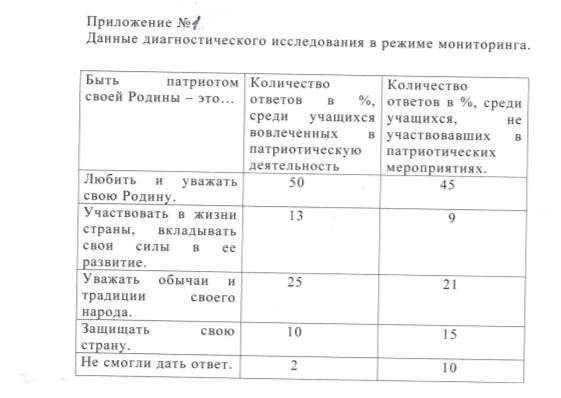 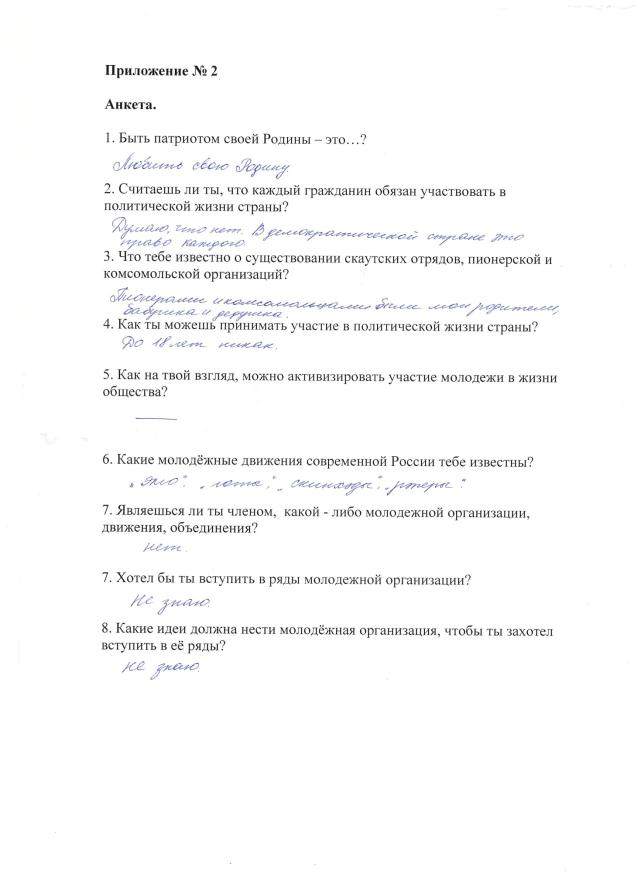 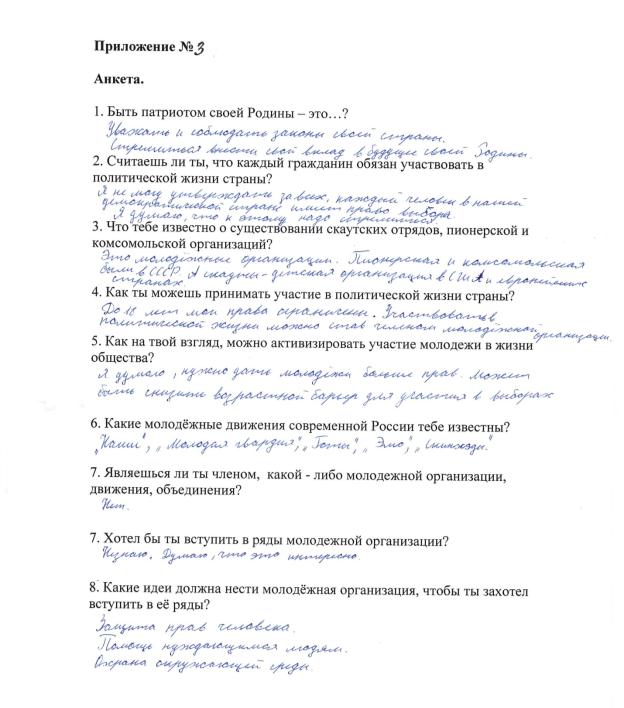 